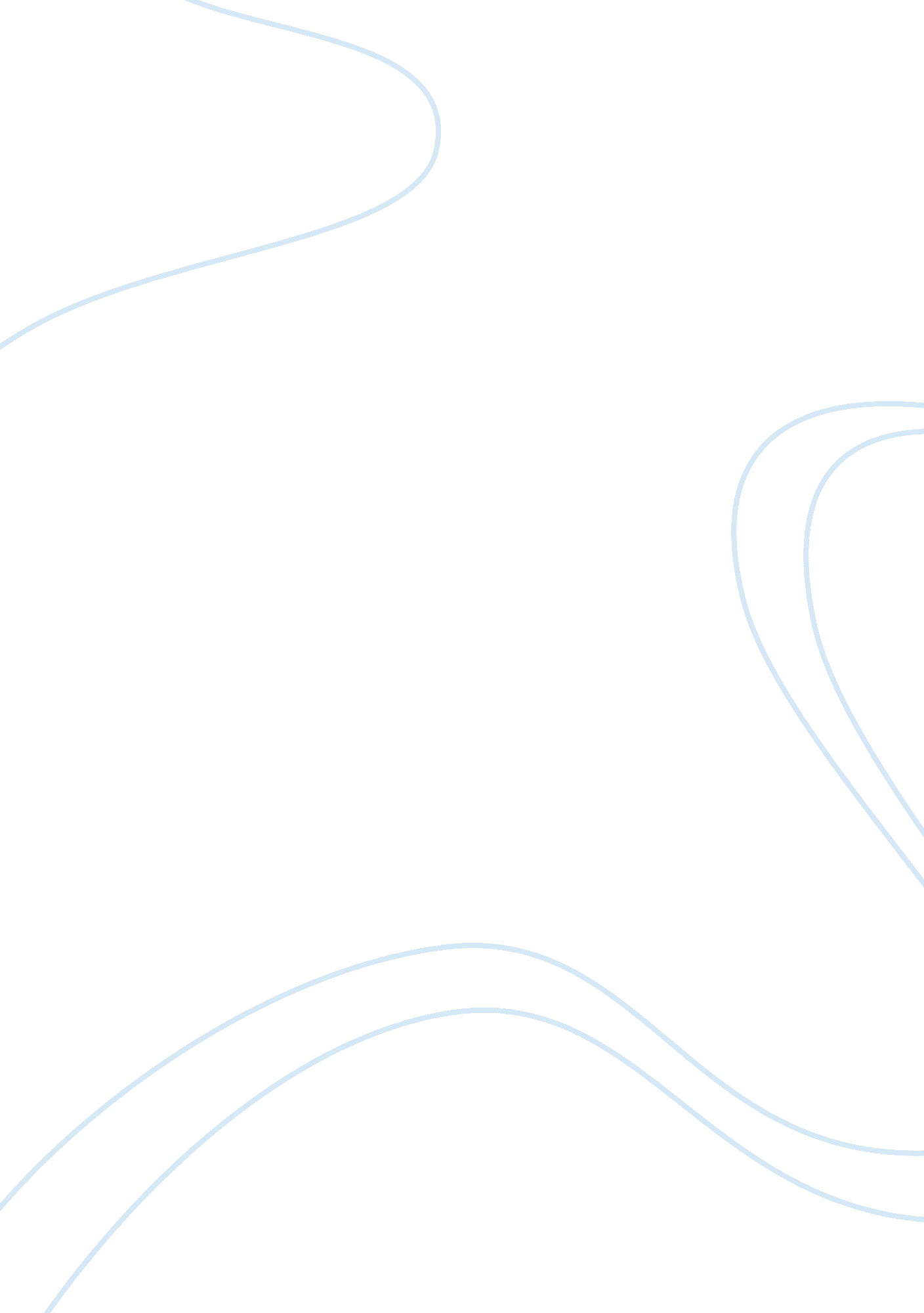 Court room observation assignment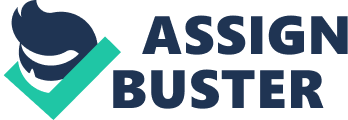 After watching the series of videos for the assignment this is what I have come up with this for the assignment. The case that we are observing took place in the United States District Court in the Northern District of Indiana. This is court case number AAA-8876-CHUBB, White vs… Patrick Gibbs and Amylase’s Tavern. The lawyers in this case are Benjamin Walton, and Mr… Van Meter who represent the defendants Patrick Gibbs and Maleness Tavern, as well as, Jackson Welch and Amanda Abbot who present the plaintiff Debbie White. They are a group of four very impressive first year law students. The case is based on an incident that occurred when Mrs… White and her husband, Mr… White, were having dinner at Maleness Tavern. Mr… Edward Hard, Mrs… White’s ex-fiance© was also at Maleness Tavern that night. It was noted that he had consumed a considerable amount of alcohol. When Mrs… White and her husband left the tavern, Mr… Hard stumbled out of the tavern behind them, got into his vehicle, hit several vehicles, and chased the Whites’ out of the parking lot. Within ugly a half of a mile, he drove into the side of their car, killing Mr… White and injuring Mrs… White. The plaintiff Mrs… White believes that Amylase’s Tavern is also partially responsible and should have intervened with Mr… Hard and not allowed him to leave intoxicated. The defendants are seeking a summary Judgment which is a procedural device used during civil litigation to promptly and expeditiously resolve a case without a trail. They are claiming that there is not sufficient evidence to support that the bartender saw any visual signs of intoxication from Mr… Hart. However the plaintiff Debbie White is requesting the court to deny the defendants request for summary Judgment. This would mean that Amylase’s Tavern could not be held subject to any legal responsibility for Mr… Hard actions. The plaintiff is claiming that there is enough evidence to show that the bartender should have seen the signs that Mr… Hard was indeed intoxicated and that given the amount of alcohol that he consumed in such a short amount of time anyone would have been visibly intoxicated. Court Room Observation By Jalapeños 